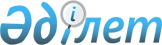 О внесении изменений и дополнений в приказ Министра энергетики и
минеральных ресурсов Республики Казахстан от 21 марта 2001 года № 70 "О Центральной комиссии по разработке нефтяных и газовых месторождений",
зарегистрированный за № 1465
					
			Утративший силу
			
			
		
					Приказ Министра энергетики и минеральных ресурсов Республики Казахстан от 30 октября 2003 года № 214. Зарегистрирован в Министерстве юстиции Республики Казахстан 22 ноября 2003 г. за № 2569. Утратил силу приказом Министра нефти и газа Республики Казахстан от 1 октября 2010 года № 341      Сноска. Утратил силу приказом Министра нефти и газа РК от 01.10.2010 № 341 (вводится в действие по истечении десяти календарных дней со дня его первого официального опубликования).      В целях совершенствования работы Центральной комиссии по разработке нефтяных и газовых месторождений при Министерстве энергетики и минеральных ресурсов Республики Казахстан ПРИКАЗЫВАЮ: 

      1. Внести в приказ Министра энергетики и минеральных ресурсов Республики Казахстан от 21 марта 2001 года N 70 "О Центральной комиссии по разработке нефтяных и газовых месторождений" (зарегистрирован в Реестре государственной регистрации нормативных актов Республики Казахстан N 1465, опубликован в Бюллетене нормативных правовых актов центральных исполнительных и иных государственных органов Республики Казахстан 3 сентября 2002 года, внесены изменения и дополнения приказом Министра энергетики и минеральных ресурсов Республики Казахстан от 27 декабря 2001 года N 320 "О внесении изменений и дополнений в приказ Министра энергетики и минеральных ресурсов Республики Казахстан от 21 марта 2001 года N 70 "О Центральной комиссии по разработке нефтяных и газовых месторождений") следующие изменения и дополнения: 

      1) подпункты 1), 2) пункта 4 исключить; 

      2) в пункте 7 слова "Первого вице-Министра энергетики и минеральных ресурсов Республики Казахстан Елеманова Б.Д." заменить словами "вице-Министра энергетики и минеральных ресурсов Республики Казахстан Киинова Л.К."; 

      3) в Положении о Центральной комиссии по разработке нефтяных и газовых месторождений, утвержденном указанным приказом: 

      в пункте 4 второе предложение дополнить следующими словами: ", научно-исследовательских и проектных организаций, а также опытных специалистов нефтегазовой отрасли, имеющих научные степени"; 

      в пункте 5 слово "недропользования" заменить словами "нефтяной промышленности"; 

      пункт 9 изложить в следующей редакции: 

      "9. Предварительный план работы ЦКР на очередной год формируется по заявлениям недропользователей, представленным на рассмотрение в ЦКР до 20 января планируемого года."; 

      пункт 11 изложить в следующей редакции: 

      "11. Недропользователь направляет проект материалов в 5-ти экземплярах и заявление установленной формы (приложение) не позднее, чем за три месяца до срока рассмотрения их в ЦКР согласно предварительному плану ЦКР."; 

      пункт 13 дополнить следующим предложением: 

      "Срок проведения экспертизы проектных документов 1,5 месяца со дня назначения эксперта."; 

      пункт 17 изложить в следующей редакции: 

      "17. Затраты на проведение экспертизы и заключений ЦКР, командировочные расходы членов ЦКР, связанные с выполнением функциональных обязанностей по проектам возмещаются недропользователями.". 

      2. Признать утратившим силу приказ Министра энергетики и минеральных ресурсов Республики Казахстан от 27 декабря 2001 года N 320 "О внесении изменений и дополнений в приказ Министра энергетики и минеральных ресурсов Республики Казахстан от 21 марта 2001 года N 70 "О Центральной комиссии по разработке нефтяных газовых месторождений" (зарегистрирован в Реестре государственной регистрации нормативных актов Республики Казахстан N 1739, опубликован в Бюллетене нормативных правовых актов центральных исполнительных иных государственных органов Республики Казахстан 3 сентября 2002 года). 

      3. Департаменту нефтяной промышленности обеспечить в установленном порядке государственную регистрацию данного приказа в Министерстве юстиции Республики Казахстан. 

      4. Контроль за исполнением настоящего приказа возложить на вице-Министра энергетики и минеральных ресурсов Республики Казахстан Киинова Л.К. 

      5. Настоящий приказ вступает в силу с момента государственной регистрации в Министерстве юстиции Республики Казахстан. 

 

      Министр 
					© 2012. РГП на ПХВ «Институт законодательства и правовой информации Республики Казахстан» Министерства юстиции Республики Казахстан
				